Tisková zpráva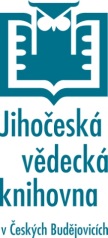 26. 9. 2019, České BudějoviceTýden knihoven První týden v měsíci říjnu je tradičně věnovaný knihovnám. Letošní proběhne ve dnech 30. září až 6. října. Tuto celostátní akci na podporu četby a knihoven vyhlašuje pravidelně Svaz knihovníků a informačních pracovníků (SKIP). Jihočeská vědecká knihovna v Českých Budějovicích připravila řadu zajímavých setkání jak pro dospělé, tak i pro dětské návštěvníky. Vstup na akce je zdarma.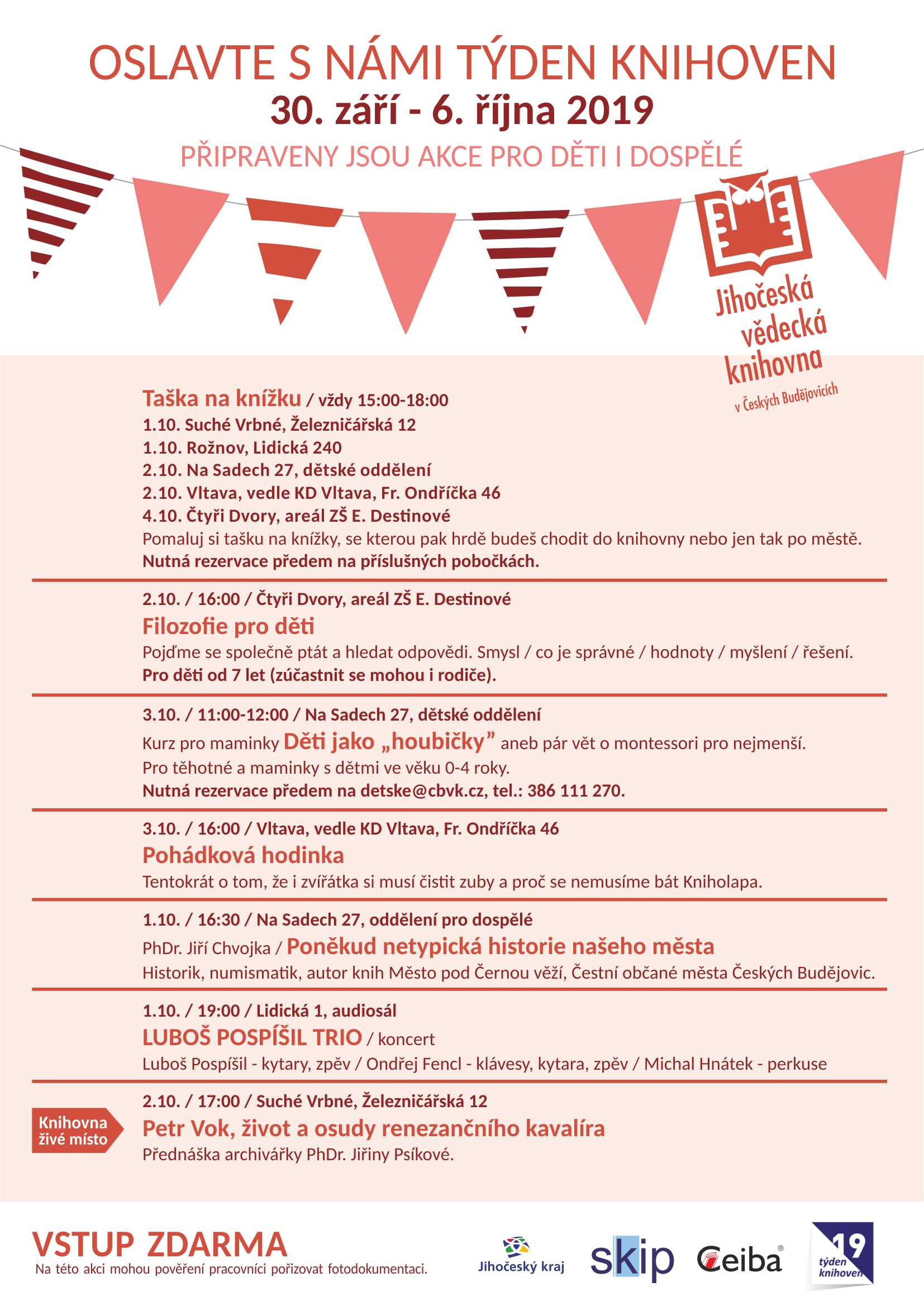 